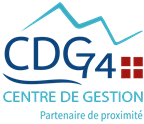 I – RENSEIGNEMENTS ADMINISTRATIFS CONCERNANT LE DEMANDEURII – MOTIFS DE LA DEMANDE 								Fait à …………………………………… le ………………………………….								Signature de l’agent :		III – RAPPORT CIRCONSTANCIE DE L’AUTORITE HIERARCHIQUELe supérieur hiérarchique fournit les éléments d’appréciation nécessaires à la DRH. Il ne lui appartient pas de se prononcer sur l’imputabilité au service de l’accident ou de la maladie. Fait à …………………………………… le ………………………………….       Signature de l’autorité territoriale :IV – AVIS DU MEDECIN DU TRAVAIL Fait à …………………………………… le ………………………………….       Signature du médecin du travail :V- ENQUETE ADMINISTRATIVE DE L’AUTORITE TERRITORIALE L’enquête administrative est obligatoire dans le cas d’une maladie hors tableau. Elle est recommandée dans le cas d’une maladie d’origine professionnelle ou une maladie hors tableau. Une maladie d’origine professionnelle est une maladie désignée dans l’un des tableaux des maladies professionnelles pour laquelle l’ensemble des conditions de délai de prise en charge, de durée d’exposition ou de liste limitative ne sont pas respectées.Une maladie ne figurant pas aux tableaux des maladies professionnelles (dites « maladies hors tableaux ») peut également être reconnue imputable au service s’il est établi qu’elle est essentiellement et directement causée par l’exercice des fonctions et qu’elle entraine une incapacité permanente au moins égale à 25%. Il n’y a pas de présomption d’imputabilité. Le fonctionnaire ou ses ayants droits doivent établir que la maladie d’origine professionnelle ou la maladie hors tableau est directement causée par l’exercice des fonctions. VI – DECISION FINALE DE L’AUTORITE TERRITORIALE *informer le médecin du travail de la décision de saisir le Conseil médical formation plénière. Son rapport qu’il enverra directement au Conseil médical formation plénière viendra compléter le dossier transmis par l’autorité territoriale. Ce document est obligatoire (art 15 de l’arrêté du 4 août 2004)IMPORTANTSUITE A LA DECISION DE L’AUTORITE TERRITORIALE,  UN ARRETE. DOIT ETRE REDIGEFait à …………………………………… le ………………………………….       Signature de l’autorité territoriale :